Ingredients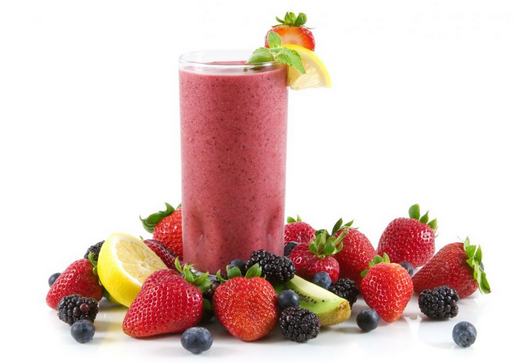 12 cups of waterPineapple BananasPeachesWatermelonPer Blender:1 cup of water1 cup of pineapple I cup of peaches2 bananas 1 cup watermelonProcedureAdd 1 cup of peaches to blenderAdd 1 cups of waterBlend until smoothAdd 1 cup of pineapple Add 1 cup of watermelonAdd 2 bananas Blend until smooth Sweeten with honey or apple juice if necessary 